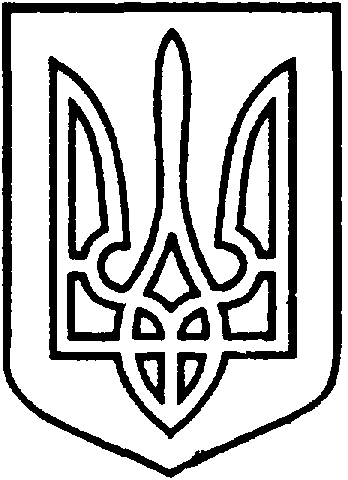 СЄВЄРОДОНЕЦЬКА МІСЬКАВІЙСЬКОВО-ЦИВІЛЬНА АДМІНІСТРАЦІЯСЄВЄРОДОНЕЦЬКОГО РАЙОНУ  ЛУГАНСЬКОЇ  ОБЛАСТІРОЗПОРЯДЖЕННЯкерівника Сєвєродонецької міської  військово-цивільної адміністрації_____листопада2021  року                                                              №_____Про безоплатнеприйняття у комунальну власність Сєвєродонецької міської територіальної громадимайнавід Міжнародної організації з міграціїКеруючись частиною першою ст. 1, частиною дванадцятою ст. 3, пунктом 8 частини третьої ст. 6 Закону України «Про військово-цивільні адміністрації», Законом України «Про місцеве самоврядування в Україні»,ст. ст. 327, 328 Цивільного Кодексу України, Постановою Кабінету Міністрів України від 15 лютого 2002 року №153 «Про створення єдиної системи залучення, використання та моніторингу міжнародної технічної допомоги», в рамках Програми ООН «Відновлення та розбудови миру», що фінансується Європейським Союзом, в рамках Меморандуму про співпрацю з імплементації проєкту «Покращення житлових умов внутрішньо переміщених осіб на Сході України», підписаного 10.09.2020 між Міністерством з питань реінтеграції тимчасово окупованих територій України, Міжнародною організацією з міграції та Військово-цивільною адміністрацією міста Сєвєродонецьк Луганської області,враховуючи лист Міжнародноїорганізації з міграції від 27.05.2021 №2021/286, лист Сєвєродонецької міської військово-цивільної адміністрації Сєвєродонецького району Луганської областівід 07.06.2021 №1697, розглянувши листКП «Сєвєродонецьке агентство інвестицій та розвитку» від 02.11.2021 № 137, відповідноДоговору про безоплатну передачу майна від 22.10.2021 відМіжнародної організації з міграціїу комунальну власність Сєвєродонецької міської територіальної громади, з метою забезпечення функціональної діяльностіКП «Сєвєродонецьке агентство інвестицій та розвитку»,зобовʼязую:Затвердити Договір про безоплатну передачу майна від 22.10.2021, що укладений між Міжнародною організацією з міграції, яка входить до системи ООН, її представництвом в Україні, та Сєвєродонецькою міською військово-цивільної адміністрацією  Сєвєродонецького району Луганської області, у комунальну власність Сєвєродонецької міської територіальної громади.Прийняти безоплатно у комунальну власність Сєвєродонецької міської територіальної громадина баланс КП «Сєвєродонецьке агентство інвестицій та розвитку»майно (у тому числі витрати по ремонту офісного приміщення за адресою: м.Сєвєродонецьк, вул. Менделєєва, 48)на загальну суму 1 187398,55 грн (один мільйон сто вісімдесят сім тисяч триста дев’яносто вісім грн 55 коп відповідно до додатку до цього розпорядження.КП «Сєвєродонецьке агентство інвестицій та розвитку»прийняти на свій баланс вказане у п.2 цього розпорядження майно (у тому числі              витрати по ремонту офісного приміщення за адресою: м.Сєвєродонецьк, вул.Менделєєва, 48) відповідно до чинного законодавства України.Дане розпорядження підлягає оприлюдненню.Контроль за виконанням цього розпорядження покласти на                    першого заступника керівника Сєвєродонецької міської військово-цивільної адміністрації Ігоря РОБОЧОГО.Керівник Сєвєродонецької міськоївійськово-цивільної адміністрації			Олександр СТРЮКДодаток до розпорядження керівника Сєвєродонецької міської військово-цивільної адміністраціївід        листопада  2021 року № Перелік майна, що безоплатно передається   від Міжнародної організації з міграції у комунальну власність Сєвєродонецької міської територіальної громади на баланс КП «Сєвєродонецьке агентство інвестицій та розвитку»Керівник Сєвєродонецької міськоївійськово-цивільної адміністрації				Олександр СТРЮК№Item / ПредметUnit/Од. виміру  Quan-tity/ Кіль-кістьPrice per unit,UAH /Ціназаодиницю, грнTotalcost,UAH / Загаль-навартість,грн1Microwave Panasonic NN-ST25HBZPE / Мікрохвильовапіч Panasonic NN-ST25HBZPEPcs / шт12357,002357,002Fridge Liebherr T 1414 / Холодильник Liebherr T 1414Pcs / шт17110,007110,003Coffee machine automatic Philips Saeco LirikaBlack / Автоматична кофе-машина Philips Saeco Lirika, чорного кольоруPcs / шт17963,007963,004Table Spot Overhet / Стіл Спот ОверхетPcs / шт44300,0017200,005Chair Iso Black web net / Стілець ISO, сітка,чорного кольоруPcs / шт201110,0022200,006Couch / ДиванPcs / шт23400,006800,007Wardrobe and filing cabinet / ПлаттянашафаішафадлядокументівSet / комплект36140,0018420,008Vertical blinds, U/V protection / Вертикальніжалюзі з УФ захистомSet / комплект112460,00 12460,009Safe CH-65\1 / Сейф CH-65\1Pcs / шт15500,005500,0010Flip-chart / Фліп-чартPcs / шт11700,001700,0011Metal cabinet for filing / Металева шафа длякартотекиPcs / шт1 7825,007825,0012Projector Epson EB-E01 / Проєктор Epson EB-E01Pcs / шт113000,0013000,0013Monitor 24” Samsung LF24T450FQIXCI / Монітор 24” Samsung LF24T450FQIXCIPcs / шт14999,004999,0014Personal computer ARTLINE Business B12v21 / Персональний комп’ютер ARTLINE Business B12v21Pcs / шт110084,0010084,0015Speakerphone Sennheiser SP 30 / СпікерфонSennheiser SP 30Pcs / шт16430,006430,0016Multimedia screen Redleaf SRM-1102 / Проєкційний екран Redleaf SRM-1102Pcs / шт11700,001700,0017Color multifunction device Canoni- SENSYS MF643Cdw / Багатофункціональний пристрій Canon i-SENSYS MF643CdwPcs / шт112999,0012999,0018Toner cartridge (for color multifunction device) BASF, Cyan / Картридж BASF дляБПФ, блакитнийPcs / шт11100,001100,0019Toner cartridge (for color multifunction device) BASF, Magenta / Картридж BASF для БПФ, пурпурнийPcs / шт11100,001100,0020Toner cartridge (for color multifunction device) BASF, Yellow / Картридж BASF дляБПФ, жовтийPcs / шт11100,001100,0021Toner cartridge (for color multifunction device) BASF, Black / Картридж BASF дляБПФ, чорнийPcs / шт11100,001100,0022Renovation of the office premises located at 48 Mendelieieva Str., Sievierodonetsk, Luhansk Oblast  (according to the BoQ)/ Ремонт офісного  приміщення за адресою: вул. Менделєєва 48, м. Сєвєродонецьк, Луганська обл. (згідно кошторису)Service / послуга11024251,551024251,55Total/Всього:Total/Всього:Total/Всього:Total/Всього:Total/Всього:1187398,55